TYGRYSKI 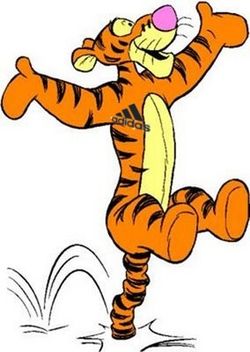 Dziś już środa, 01.04.2020r. Wiecie co dziś za dzień??Prima Aprilis- Dzień robienia sobie psikusa  Pierwszym Waszym zadaniem na dziś, jest zrobienie dowcipu rodzicom, rodzeństwu. Pamiętajcie, aby dowcip był zabawny dla osoby, której to robicie. Dowcip nie może sprawić przykrości. Wierzę w Was, że się uda. Temat dzisiejszych zajęć: Gdzie budować gniazdo? Zadania o ptakach. Tygryski, porozmawiajcie z rodzicami o miejscach, w których ptaki mogą budować gniazda.Zastanówcie się czy:Drzewo, komin, słup wysokiego napięcia, krzaki; to dobre miejsca na budowanie gniazda? Jeśli tak, to dlaczego? Jeśli nie, to dlaczego? 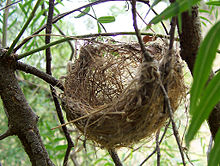 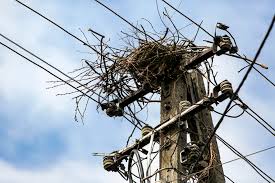 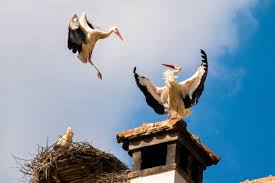 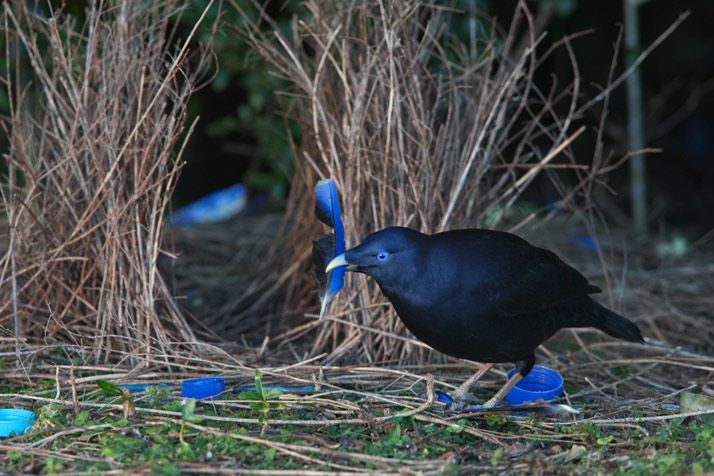 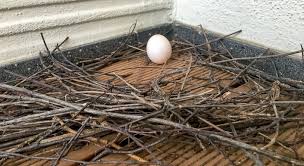 Proszę o wykonanie zadań ze strony 60, 61FIOLETOWA KSIĄŻKAPrzyjrzyjcie się ptakom z ćwiczeń. Porównajcie, czy się czymś różnią, czy są takie same. Porozmawiajcie z rodzicami. Posłuchajcie opowiadania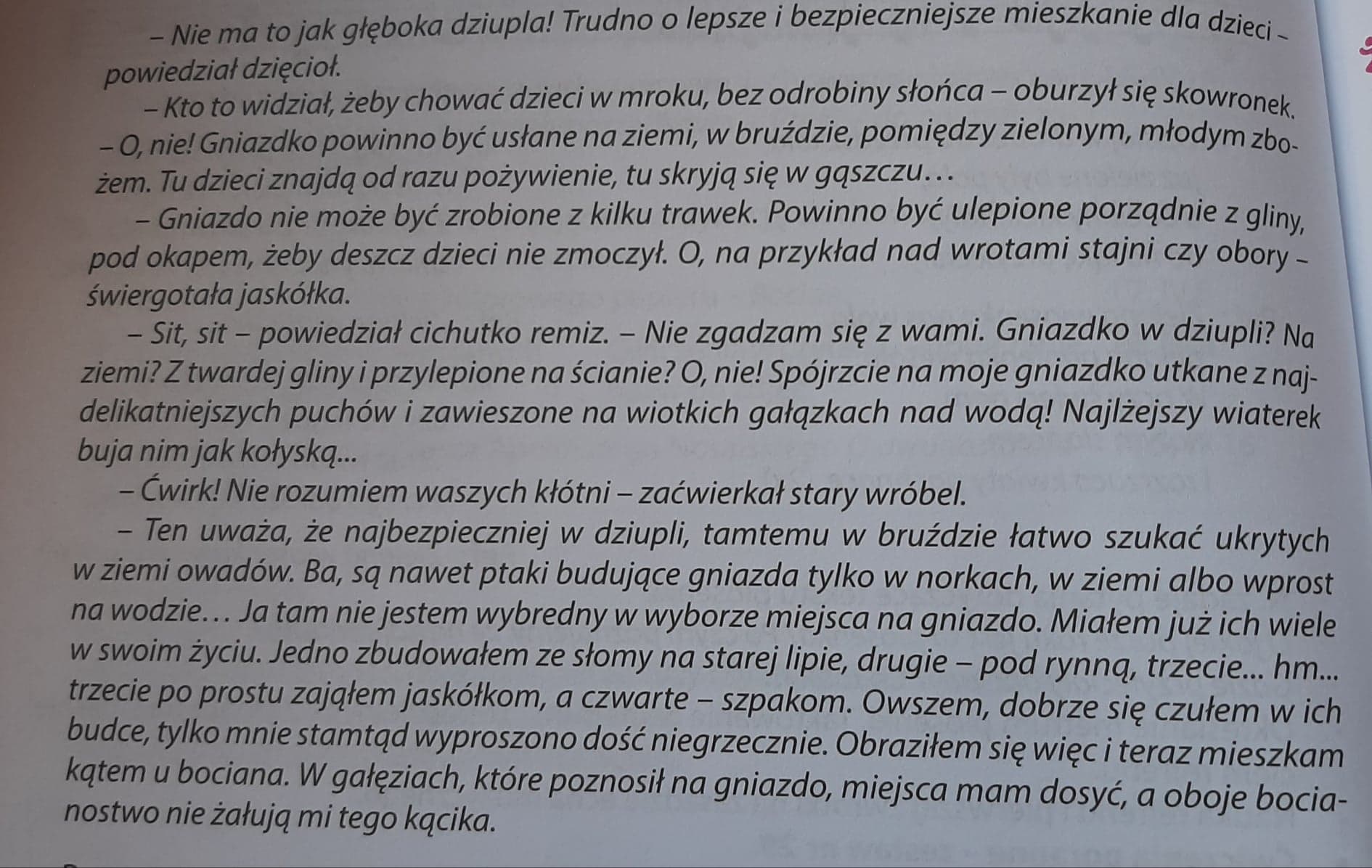 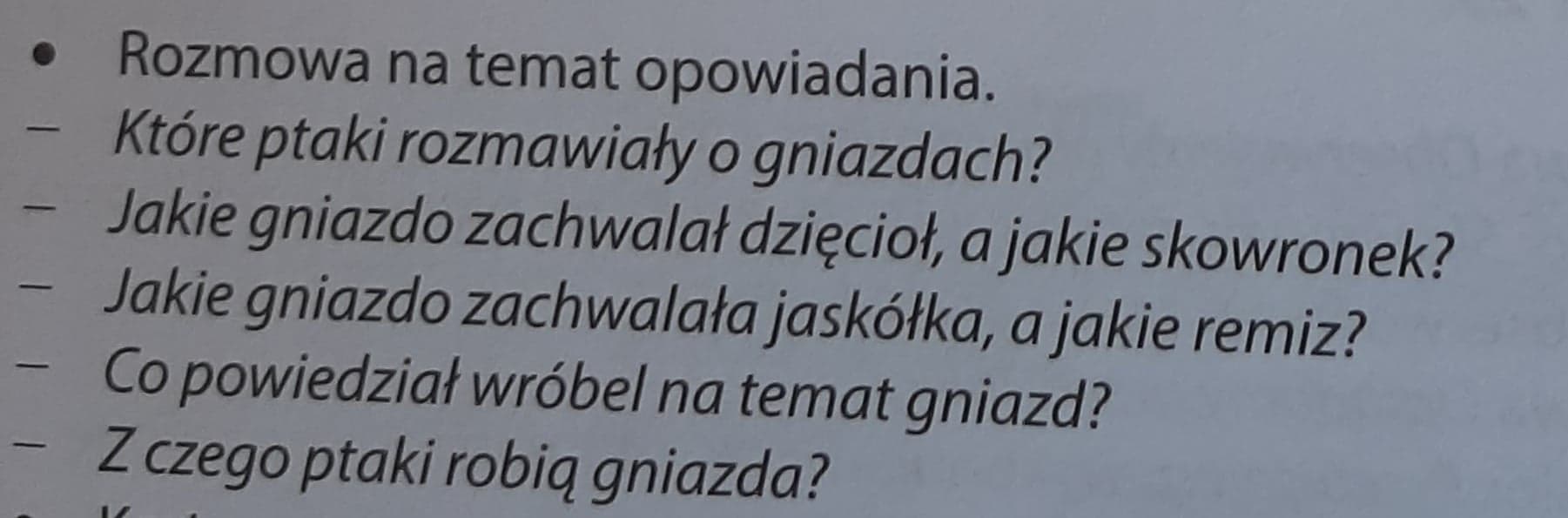 Proszę o wykonanie ćwiczeń ze strony 62, 63  FIOLETOWA KSIĄŻKAZabawa z kodowaniem 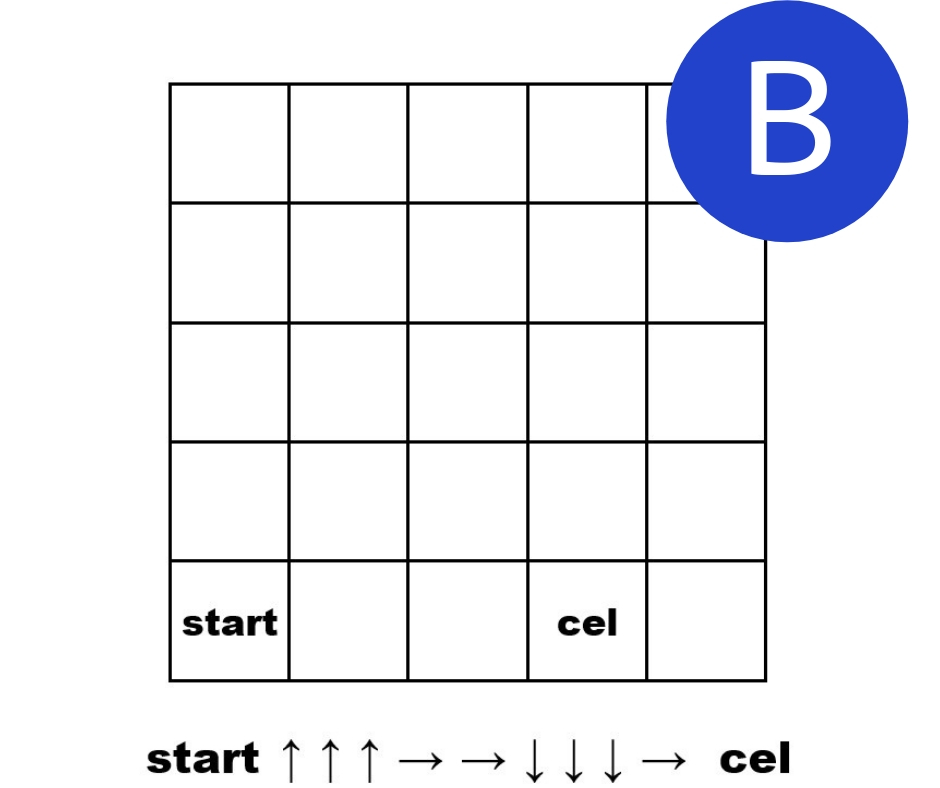 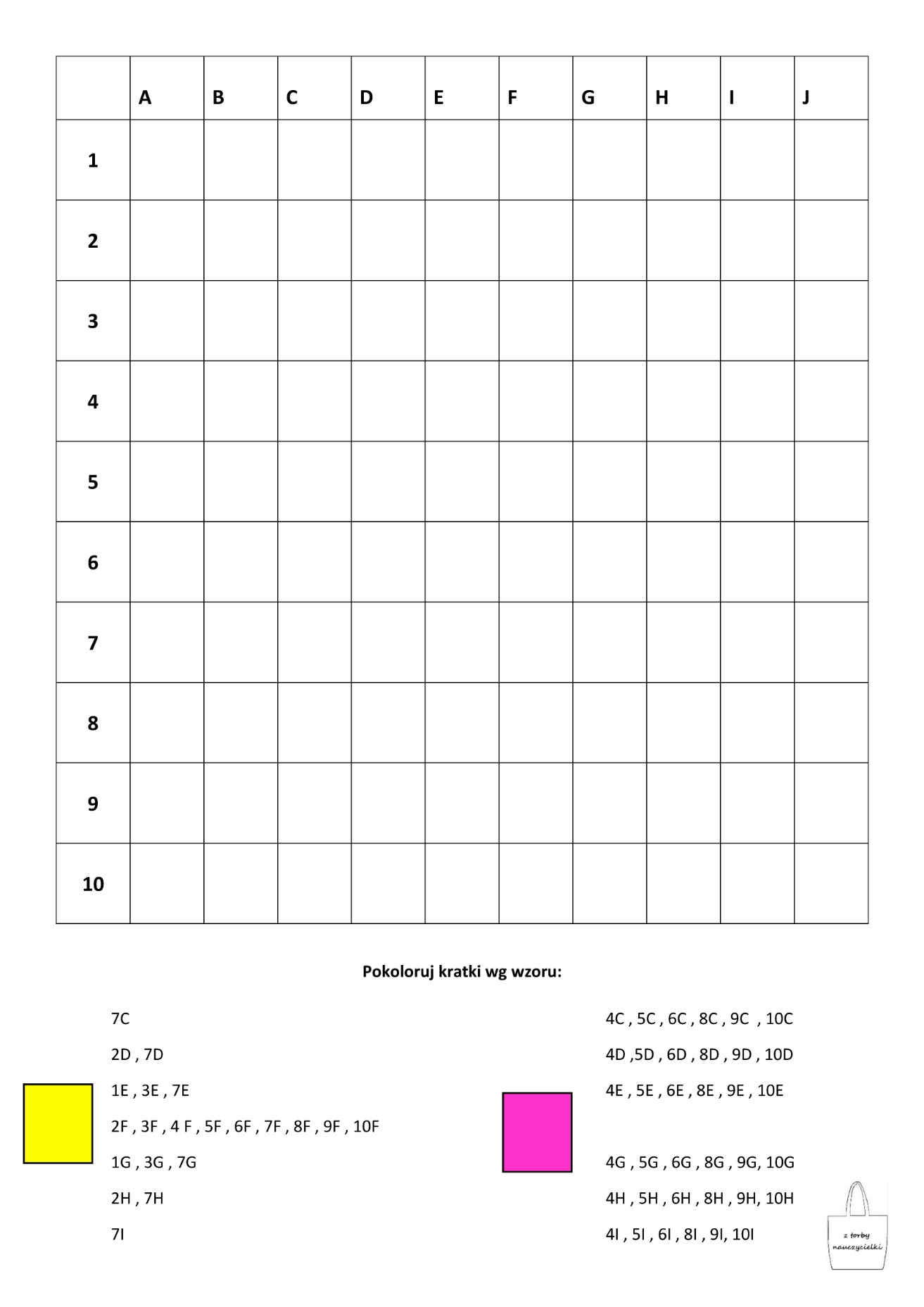 ZIELONA KSIĄŻKA STRONY 38 I 39POWODZENIA KOCHANI